Памятка по безопасному поведению весной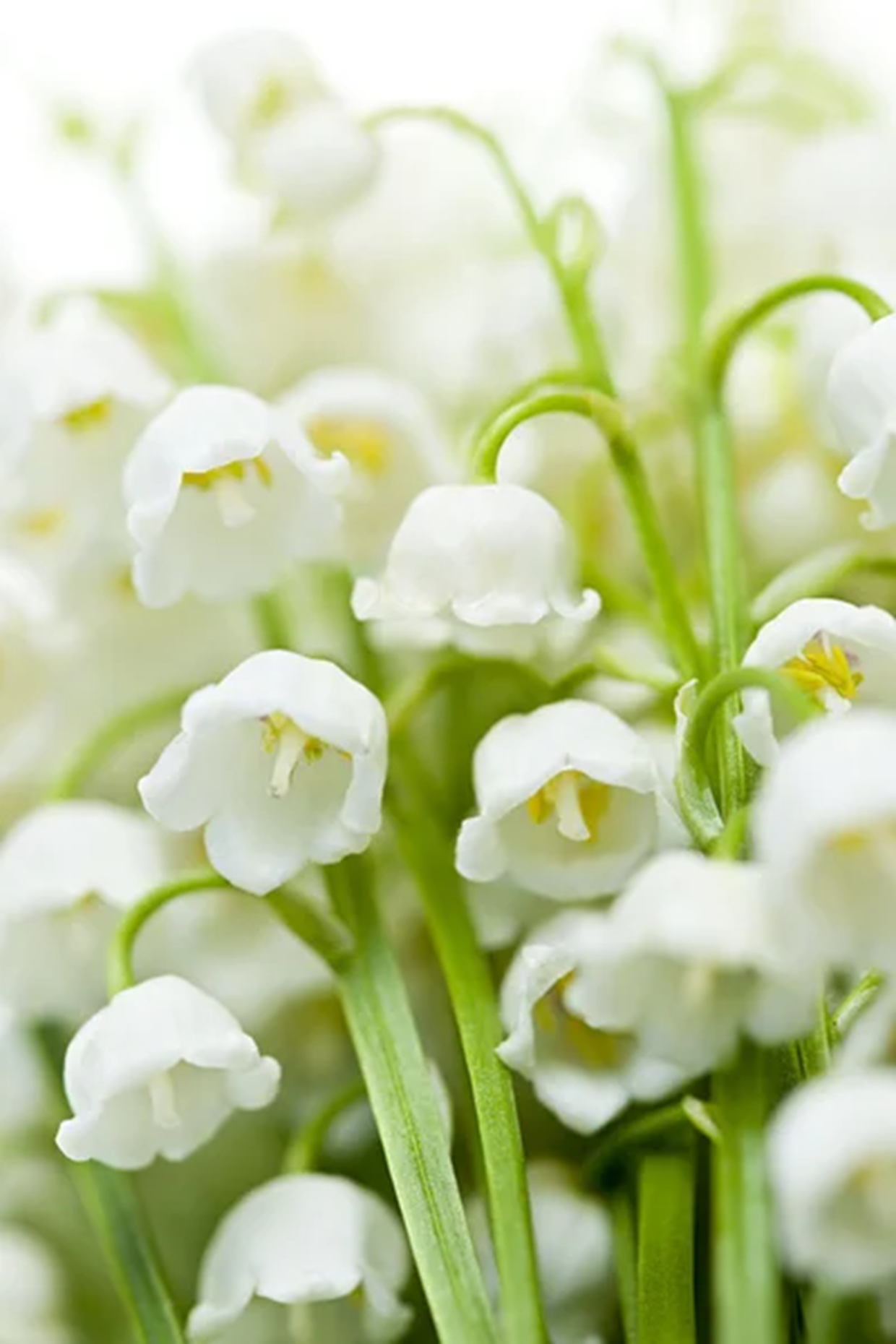 Уважаемые родители! Просим Вас соблюдать меры предосторожности в весеннее время, особенно во время весеннего паводка.Запрещается:-  Отпускать детей гулять одних, оставлять на улице детей без присмотра и под присмотром несовершеннолетних детей.-  Совершать прогулки на природу в малознакомые места.Учите детей правильно вести себя:-  Не ходить по лужам, кучам снега и льду.- Ходить только по тропинкам, которые были протоптаны во время зимы.- Обходить участки местности, обозначенные предупредительными табличками: «Опасная зона», «Возможен сход снежной массы», «Проход запрещён».-  Обходить стороной и не находиться вблизи зданий со скатными крышами, опасаясь нависших масс снега и сосулек.Соблюдайте осторожность:По возможности, не подходите близко к стенам зданий. Если во время движения по тротуару вы услышали наверху подозрительный шум – нельзя останавливаться, поднимать голову и рассматривать, что там случилось. Возможно, это сход снега или ледяной глыбы. Бежать от здания тоже нельзя. Нужно как можно быстрее прижаться к стене, козырек крыши послужит укрытием.Многих серьезных травм можно избежать, если вы будете внимательно следить за своими детьми и заботиться, чтобы их окружение было безопасным!